Politika ochrany detí  Informácie pre rodičovNariadenie o deťoch (NI) z roku 1995 ukladá povinnosti viacerým agentúram vrátane Úradu pre vzdelávanie, ktorý koná v mene detí v núdzi alebo vyšetruje obvinenia zo zneužívania detí.Detský rád kladie dôraz na to, že blaho dieťaťa musí mať prvoradý význam a že školy majú pastoračnú zodpovednosť voči deťom, o ktoré sa starajú.  Od škôl sa vyžaduje, aby podnikli všetky primerané kroky na zabezpečenie ochrany blaha detí a zachovanie ich bezpečnosti (Safeguarding and Child Protection in Schools 2019).Ochrana detí je nevyhnutnou súčasťou politiky pastoračnej starostlivosti dojčenskej školy Dundela.  Riaditelia a zamestnanci veria, že naša škola by mala poskytovať starostlivé, pozitívne, bezpečné a stimulujúce prostredie, ktoré podporuje sociálny, fyzický a morálny rozvoj jednotlivých detí. Cieľom školy je vytvoriť prostredie, v ktorom sa malé dieťa cíti šťastné, bezpečné a sebavedomé, a preto môže plne využívať všetky aspekty vzdelávania v rámci školy.Pri poskytovaní starostlivého, podporného a bezpečného prostredia, kde je každá osoba cenená a rešpektovaná, dúfame, že deti získajú dôveru a zručnosti potrebné na to, aby sa udržali v bezpečí.Politika ochrany detí rozvíja rámec pre dohodnutý postup, ktorý sa škola právne zaviazala uplatňovať.  Má dôsledky pre všetkých členov školskej komunity – žiakov, učiteľov, nepedagogických zamestnancov, dobrovoľných pomocníkov, rodičov a riaditeľov.Všetci rodičia alebo iné dospelé osoby, ktoré dobrovoľne pomáhajú v škole, budú musieť vyplniť formulár AccessNI.  Zoznam všetkých, ktorí ukončili tento proces, bude vedený a aktualizovaný podľa potreby.Naša politika má päť hlavných prvkov:1.Vytvorenie bezpečného prostredia, v ktorom sa deti môžu učiť a rozvíjať.2.Vypracovanie a vykonávanie postupov na identifikáciu a oznamovanie prípadov zneužívania alebo podozrení zo zneužívania.3.Zaistiť, aby sme praktizovali bezpečný nábor pri kontrole vhodnosti zamestnancov a dobrovoľníkov, ktorí pracujú s deťmi.4.Zvyšovanie informovanosti o otázkach ochrany detí a vybavenie detí zručnosťami potrebnými na zaistenie ich bezpečnosti.5.Podpora žiakov, ktorí boli zneužívaní v súlade s dohodnutým plánom ochrany detí.Ochranný tím at Dundela Dojčenská škola a materská jednotkaZneužívanie detíPoužijú sa definície zneužívania detí uvedené v dokumente DENI – Zabezpečenie a ochrana detí v školách (2019).  Tieto zahŕňajú zanedbávanie, fyzické, sexuálne, emocionálne zneužívanie a vykorisťovanie.Úloha určeného učiteľaUrčený učiteľ je zodpovedný za:Koordinácia činnosti v prípadoch podozrenia zo zneužívania detí a podávanie správ určenému úradníkovi školského úradu a sociálnym službám, ak je to vhodné.Zabezpečiť, aby všetci pedagogickí a nepedagogickí zamestnanci boli informovaní o politike ochrany detí školy.Zabezpečenie vedenia záznamov o všetkých deťoch, ktoré sú v registri ochrany detí.V neprítomnosti určeného učiteľa prevezme zodpovednosť určeného učiteľa zástupca určeného učiteľa.Sťažnosť na zamestnancaAk bude proti zamestnancovi podaná sťažnosť týkajúca sa ochrany detí, riaditeľ bude okamžite informovaný.  Potom bude informovaný predseda Rady guvernérov.  Budú sa dodržiavať postupy uvedené v dokumente DENI Safeguarding and Child Protection in Schools (Zabezpečenie a ochrana detí v školách) (2017).Ak je podaná sťažnosť na riaditeľa, zástupca určeného učiteľa informuje predsedu správnej rady a spoločne zabezpečia dodržiavanie potrebných postupov.Rodičia si môžu prezrieť úplné znenie zásad ochrany detí na webovej stránke školy www.dundelainfants.co.uk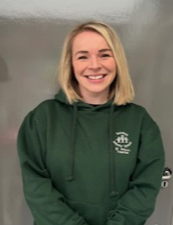 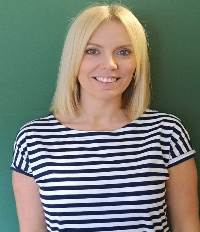 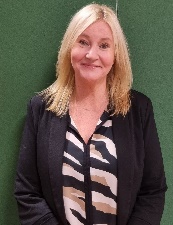 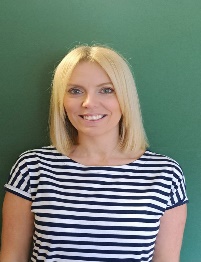 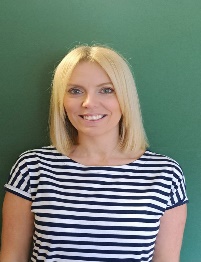 Predseda guvernérovpán W. Pinkertonvymenovaný guvernér pre riadenie ochrany detíSlečna L DawsonováHlavnýpani S WilsonováUrčený učiteľ pre ochranu detí  (DT)pani S WilsonováZástupca určeného učiteľa pre ochranu detí  (DDT)pani J. Herronová Zástupca určeného učiteľa (materská škola)  (DDT)Slečna M. Wilsonová Určený učiteľ pre elektronickú bezpečnosťPani E Yauová